Centrum Egzaminów Medycznychul. Rzgowska 281/289,  93-338 Łódź
tel./faks  42  272-20-45; 272-20-30;  faks   272-20-31
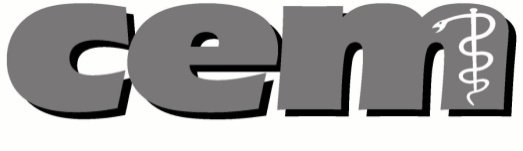 SPECYFIKACJA ISTOTNYCH WARUNKÓW ZAMÓWIENIA 
dla postępowania o udzielenie zamówienia publicznego prowadzonego 
w trybie przetargu nieograniczonego p.n.:„Zakup urządzeń do wykrywania nadajników i odbiorników sygnałów w pasmach GSM i komunikacji bezprzewodowej WiFi lub Bluetooth”	Zatwierdzam:							/-/ dr hab. n. prawn. Rafał Kubiak          Z-ca Dyrektora Centrum Egzaminów MedycznychŁódź, lipiec 2016Nazwa oraz adres ZamawiającegoCentrum Egzaminów Medycznych w Łodziul. Rzgowska 281/289 93-338 ŁódźTel: 42 272 20 30Fax: 42 272 20 31Adres strony internetowej: www.cem.edu.plEmail: sekretariat@cem.edu.plTryb udzielenia zamówieniaPostępowanie, którego dotyczy niniejsza Specyfikacja Istotnych Warunków Zamówienia zwana dalej SIWZ, prowadzone jest w trybie przetargu nieograniczonego na podstawie art.39-46 w związku z art. 10 ust. 1 ustawy z 29 stycznia 2004 r. – Prawo zamówień publicznych  (tekst jedn.: Dz. U. z 2015 r. poz. 2164), zwanej dalej ustawą oraz Rozporządzenia Prezesa Rady Ministrów z dnia 19 lutego 2013 r. w sprawie rodzajów dokumentów, jakich może żądać zamawiający od wykonawcy, oraz form w jakich te dokumenty mogą być składane (Dz.U. z 2013 r, poz. 231). Opis przedmiotu zamówieniaPrzedmiotem zamówienia niniejszego postępowania przetargowego jest dostawa urządzeń do wykrywania nadajników i odbiorników sygnałów w pasmach GSM i komunikacji bezprzewodowej WiFi lub Bluetooth w postaci 50 szt. wykrywaczy GSM oraz 50 szt. ręcznych wykrywaczy metalu. Urządzenia te będą używane do wykrywania telefonów komórkowych w celu uniemożliwienia ich wykorzystania przez osoby zdające egzamin do porozumiewania się z osobami trzecimi, a w szczególności do uzyskiwania informacji przydatnych do udzielania odpowiedzi na pytania testowe. Niespełnienie choćby jednego z warunków wymaganych określonych w tabeli spowoduje odrzucenie oferty. Oferowane urządzenie:musi odpowiadać powszechnie obowiązującym standardom i normom przyjętym dla urządzeń tego rodzaju, w szczególności spełniać wymagania zasadnicze dotyczące bezpieczeństwa,musi być w pełni sprawne, fabrycznie nowe, dotychczas nieużywane i nieuszkodzone, wolne od wad technicznych i prawnych, dobrej jakości, zapakowany w oryginalne opakowanie dla danego produktu, zaopatrzone w etykiety identyfikujące dany produkt;nie może być poddane procesowi demontażu lub wymiany jakichkolwiek elementów, 
a żadne elementy nie mogły wchodzić wcześniej, w całości ani w części, w skład innego produktu, są fabrycznie nowe, nieużywane, nieregenerowane i niefabrykowane,może być użytkowane zgodnie z przeznaczeniem. Numer CPV dotyczący przedmiotu zamówienia, odpowiednio: 32.00.00.00-3; 35.12.40.00-9. Składanie ofert częściowychZamawiający nie dopuszcza możliwości składania ofert częściowych. Złożenie oferty obejmującej całość przedmiotu zamówienia stanowi jeden z warunków ważności oferty. Przewidywane zamówienia uzupełniająceZamawiający nie przewiduje udzielania zamówień uzupełniających. Umowy ramoweZamawiający nie przewiduje zawarcia z Wykonawcą umowy ramowej.Postanowienia dotyczące aukcji elektronicznej. Zamawiający nie przewiduje przeprowadzenia aukcji elektronicznej. Postanowienia dotyczące ofert wariantowychZamawiający nie dopuszcza składania ofert wariantowych. Termin wykonania zamówieniaZamówienie będzie realizowane w terminie do 28 dni od dnia podpisania umowy o zamówienie publiczne – dotyczy dostawy urządzeń do siedziby Zamawiającego w dni robocze w godz. 8.00-14.00.Informacje dotyczące podwykonawstwaWykonawca może powierzyć wykonanie części zamówienia podwykonawcom, 
z zastrzeżeniem, iż samodzielnie musi wykonać kluczowe części zamówienia.  Wykonawca jest zobowiązany wskazać w ofercie części zamówienia, których wykonanie zamierza powierzyć podwykonawcom.W przypadku, kiedy Wykonawca nie wskaże w ofercie części, którą zamierza powierzyć podwykonawcom, Zamawiający przyjmie, iż Wykonawca zrealizuje zamówienie samodzielnie. Warunki udziału w postępowaniu oraz opis sposobu dokonywania oceny spełniania tych warunkówZamawiający żąda, aby wykonawca ubiegających się o udzielenie zamówienia publicznego spełniał niżej określone warunki: O udzielenie niniejszego zamówienia mogą ubiegać się Wykonawcy, którzy spełniają warunki dotyczące:Posiadania uprawnień do wykonywania określonej działalności lub czynności, jeżeli przepisy prawa nakładają taki obowiązek ich posiadania.Posiadania wiedzy i doświadczenia.Dysponowania odpowiednim potencjałem technicznym oraz osobami zdolnymi do wykonywania zamówienia.Sytuacji ekonomicznej i finansowej.Nie podlega wykluczeniu z postępowania o udzielenie zamówienia publicznego na podstawie art. 24 ust. 1 i ust. 2 ustawy. Opis sposobu dokonywania oceny spełniania warunków udziału w postępowaniu: W przypadku wykonawców wspólnie ubiegających się o udzielenie zamówienia, każdy z warunków określonych w pkt. 11.1.1-11.1.4 winien spełniać co najmniej jeden z tych wykonawców albo wszyscy ci wykonawcy wspólnie.Warunki określony w pkt. 11.2 powinien spełniać każdy z wykonawców samodzielnie.Zamawiający oceni spełnianie warunków udziału w postępowaniu na podstawie dokumentów i oświadczeń załączonych do oferty.Wykonawca musi wykazać spełnienie każdego z warunków.Zamawiający oceni spełnienie warunków udziału w postępowaniu na podstawie dokumentów załączonych do oferty zgodnie z formułą: „spełnia – nie spełnia”.Z treści załączonych dokumentów musi jednoznacznie wynikać, że stawiane w pkt. 11.1 warunki Wykonawca spełnił. Niespełnienie warunków podmiotowych skutkować będzie wykluczeniem z postępowania, a w przypadku warunków dotyczących przedmiotu zamówienia – odrzuceniem oferty. Zamawiający zawiadamia równocześnie wykonawców, którzy zostali wykluczeni 
z postępowania o udzielenie zamówienia, podając uzasadnienie faktyczne i prawne, 
z zastrzeżeniem art. 92 ust. 1 pkt. 3 ustawy. Ofertę Wykonawcy wykluczonego uznaje się za odrzuconą. Wykaz dokumentów i oświadczeń, jakie należy załączyć do ofertyOświadczenia i dokumenty składane w celu oceny spełniania przez Wykonawcę warunków udziału w postępowaniu określonych w art. 22 ust. 1 ustawy (składane jako załączniki do oferty).Oświadczenia i dokumenty składane w celu wykazania braku podstaw do wykluczenia z postępowania Wykonawcy w okolicznościach, o których mowa w art. 24 ust. 1 ustawy (składane jako załączniki do oferty):Dokumenty wykonawcy zagranicznego. Jeżeli wykonawca ma siedzibę lub miejsce zamieszkania poza terytorium Rzeczypospolitej Polskiej, zamiast dokumentów wymienionych w ust. 12.2 SIWZ składa:Jeżeli w kraju miejsca zamieszkania osoby lub w kraju, w którym wykonawca ma siedzibę lub miejsce zamieszkania, nie wydaje się dokumentów, o których mowa w ust. 12.3, zastępuje się je dokumentem zawierającym oświadczenie, w którym określa się także osoby uprawnione do reprezentacji wykonawcy, złożone przed właściwym organem sądowym, administracyjnym albo organem samorządu zawodowego lub gospodarczego odpowiednio dla kraju miejsca zamieszkania osoby lub kraju, w którym wykonawca ma siedzibę lub miejsce zamieszkania, lub przed notariuszem, wystawionym w terminach określonych odpowiednio w ust. 12.3.W przypadku wątpliwości co do treści dokumentu złożonego przez Wykonawcę mającego siedzibę lub miejsce zamieszkania poza terytorium Rzeczypospolitej Polskiej, Zamawiający może się zwrócić do właściwego organu odpowiednio kraju miejsca zamieszkania osoby lub kraju, w którym Wykonawca ma siedzibę lub miejsce zamieszkania z wnioskiem o udzielenie niezbędnych informacji dotyczących przedłożonego dokumentu. Dokumenty dotyczące przynależności do tej samej grupy kapitałowej:W przypadku wspólnego ubiegania się o udzielenie niniejszego zamówienia przez dwóch lub więcej wykonawców, w ofercie dokumenty wymienione w ust. 12.2 i 12.4 muszą być złożone dla każdego z nich. Oferta składana przez spółki cywilne jest traktowana jak oferta wykonawców wspólnie ubiegających się o udzielenie zamówienia publicznego. W przypadku składania ofert przez spółkę cywilną Zamawiający wymaga przedłożenia dokumentów wymienionych w ust. 12.2.3-12.2.4 wystawionych na poszczególnych wspólników spółki oraz na spółkę cywilną.  W przypadku wykonawców wspólnie ubiegających się o udzielenie zamówienia oraz w przypadku innych podmiotów, na zasobach których wykonawca polega na zasadach określonych w art. 26 ust. 2b ustawy, kopie dokumentów dotyczących odpowiednio wykonawcy lub tych podmiotów są poświadczone za zgodność z oryginałem odpowiednio przez wykonawcę lub te podmioty. W celu potwierdzenia, że oferowana dostawa odpowiada wymaganiom określonym przez zamawiającego, wykonawca dołączy do oferty:Zamawiający może żądać przedstawienia oryginału lub notarialnie poświadczonej kopii dokumentu wyłącznie wtedy, gdy złożona przez wykonawcę kopia dokumentu jest nieczytelna lub budzi wątpliwości co do jej prawdziwości. Dokumenty sporządzone w języku obcym są składane wraz z tłumaczeniem na język polski.Podmiot, który zobowiązał się do udostępnienia zasobów zgodnie z art. 26 ust. 2b ustawy, odpowiada solidarnie z wykonawcą za szkodę Zamawiającego powstałą wskutek nieudostępnienia tych zasobów, chyba, że za nieudostępnienie zasobów nie ponosi winy. Dodatkowe zobowiązania wykonawcyWymagany przez Zamawiającego termin płatności w odniesieniu do dostawy urządzeń – 14 dni od dnia otrzymania prawidłowo wystawionej faktury. Wymagany przez Zamawiającego termin dostawy urządzeń – do 28 dni od dnia podpisania umowy o udzielenie zamówienia. Wymagany przez Zamawiającego minimalny okres gwarancji na oferowane urządzenia – 12 miesięcy dla każdego z nich od dnia dostawy, potwierdzonej podpisaniem protokołu odbioru końcowego bez zastrzeżeń przez obie Strony. Sposób kontaktowania się z ZamawiającymOświadczenia, wnioski i zawiadomienia oraz informacje Zamawiający i wykonawcy przekazują pisemnie. Oświadczenia, wnioski i zawiadomienia oraz informacje przekazane za pomocą faksu lub poczty elektronicznej uważa się za złożone w terminie, jeżeli ich treść dotarła do adresata przed upływem terminu i została niezwłocznie potwierdzona pisemnie. Nie dotyczy oświadczeń i dokumentów uzupełnianych w trybie art. 26 ust. 3 ustawy.W przypadku braku potwierdzenia otrzymania wiadomości przez wykonawcę, Zamawiający domniema, iż pismo wysłane przez Zamawiającego na numer faksu lub adres poczty elektronicznej podany przez wykonawcę, zostało mu doręczone w sposób umożliwiający zapoznanie się wykonawcy z treścią dokumentu. Oświadczenia, wnioski i zawiadomienia oraz informacje wykonawcy mogą przekazywać Zamawiającemu stosownie do postanowień ust. 14.1:pocztą elektroniczną: zamowienia@cem.edu.plfaksem na numer telefonu:  42 272 20 31.Uprawnionymi do porozumiewania się w imieniu Zamawiającego z wykonawcami są:w sprawach formalnoprawnych P. Natalia Fila Tel. 42 272 20 48,w sprawach merytorycznych P. Tomasz Mrożkiewicz Tel. 42 272 20 46Zamawiający nie będzie udzielał ustnych i telefonicznych informacji, wyjaśnień czy odpowiedzi na kierowane do Zamawiającego zapytania, w sprawach wymagających zachowania formy pisemnej. Uzyskane odpowiedzi nie będą wiążące dla Zamawiającego i wykonawców. Zamawiający przyjmuje wszelkie pisma w godzinach urzędowania, to znaczy w dni robocze od poniedziałku do piątku w godz. 8.00-16.00. Wykonawca może zwrócić się do Zamawiającego o wyjaśnienie treści niniejszej SIWZ. Wniosek o wyjaśnienie treści SIWZ powinien być sformułowany na piśmie i przekazany faksem lub pocztą elektroniczną na adres Zamawiającego. Wniosek przekazany za pomocą faksu lub drogą elektroniczną uważa się za złożony w terminie, jeżeli jego treść dotarła do Zamawiającego przed upływem terminu i została niezwłocznie potwierdzona pisemnie. Zamawiający jest zobowiązany udzielić wyjaśnień niezwłocznie, jednak nie później niż na 2 dni przed upływem terminu składania ofert pod warunkiem, że wniosek o wyjaśnienie treści SIWZ wpłynął do Zamawiającego nie później niż do końca dnia, w którym upływa połowa wyznaczonego terminu składania ofert, tj. do dnia 05.08. 2016 r. Treść zapytań wraz z wyjaśnieniami Zamawiający przekazuje wykonawcom, którym przekazał SIWZ, bez ujawniania źródła zapytania, oraz zamieszcza na stronie internetowej. Jeżeli wniosek o wyjaśnienie treści SIWZ wpłynął po upływie terminu składania wniosku, o którym mowa w ust. 14.8, lub dotyczy udzielonych wyjaśnień, Zamawiający może udzielić wyjaśnień albo pozostawić wniosek bez rozpoznania. W uzasadnionych przypadkach Zamawiający może w każdym czasie przed upływem terminu do składania ofert zmienić treść SIWZ. Dokonaną zmianę przekazuje się niezwłocznie wszystkim Wykonawcom, którym przekazano SIWZ oraz zamieszcza na stronie internetowej, na której udostępniona jest SIWZ.Umieszczone przez Zamawiającego na stronie internetowej wyjaśnienia na zapytania wykonawców czy zmiana treści SIWZ, będą stanowiły jej integralna część i będą wiążące dla wszystkich wykonawców, biorących udział w postępowaniu. Zamawiający przedłuży termin składania ofert, jeżeli w wyniku zmiany treści SIWZ niezbędny będzie dodatkowy czas na wprowadzenie zmian w ofertach. O przedłużeniu terminu składania ofert Zamawiający niezwłocznie zawiadomi wszystkich wykonawców, którym przekazano SIWZ oraz na stronie internetowej, na której udostępniona jest SIWZ. Przedłużenie terminu składania ofert nie wpływa na bieg terminu składania wniosków o wyjaśnienie treści SIWZ. Postępowanie, którego dotyczy niniejsza SIWZ, oznaczone jest znakiem: CEM.ZP.261.32/16. Wykonawcy zobowiązani są do powoływania się na wyżej podane oznaczenie we wszystkich kontaktach z Zamawiającym. Wadium Zgodnie z art. 45 ust. 2 ustawy, Zamawiający nie będzie pobierał wadium w postępowaniu. Termin związania z ofertąWykonawca jest związany ofertą przez okres 30 dni. Wykonawca samodzielnie lub na wniosek Zamawiającego może przedłużyć termin związania ofertą, z tym, że Zamawiający może tylko raz, co najmniej na 3 dni przed upływem terminu związania ofertą, zwrócić się do wykonawców o wyrażenie zgody na przedłużenie terminu o oznaczony okres, nie dłuższy jednak niż 60 dni. Bieg terminu związania ofertą rozpoczyna się wraz z upływem terminu składania ofert.W przypadku wniesienia odwołania po upływie terminu składania ofert bieg terminu związania ofertą ulega zawieszeniu do czasu ogłoszenia przez Krajową Izbę Odwoławczą orzeczenia. Opis sposobu przygotowania ofertyWykonawca może złożyć tylko jedną ofertę. Oferta powinna być złożona na druku „OFERTA” zgodnym z treścią załącznika Nr 1   niniejszej SIWZ.Oferta powinna być podpisana przez osobę/osoby wymienione w dokumentach, 
o których mowa w ust. 12.2.2 niniejszej SIWZ i zgodnie z zasadami reprezentacji określonymi w tych dokumentach. Każdy podpis powinien być opatrzony imienną pieczątką osoby podpisującej ofertę. Jeżeli oferty nie podpisuje osoba/osoby wymienione w dokumentach, o których mowa w ust. 12.2.2 niniejszej SIWZ, mogą oni ustanowić pełnomocnika do reprezentowania wykonawcy w postępowaniu o udzielenie zamówienia publicznego, w tym do podpisania oferty. Pełnomocnictwo, o którym mowa w ust. 17.4 powinno być sporządzone na piśmie.Wykonawcy wspólnie ubiegający się o udzielenie zamówienia ustanawiają pełnomocnika do reprezentowania ich w postępowaniu o udzielenie zamówienia albo reprezentowania w postępowaniu i zawarcia umowy w sprawie zamówienia publicznego.Pełnomocnictwo, o którym mowa w ust. 17.6 powinno być sporządzone na piśmie.Pełnomocnictwo do reprezentowania wykonawcy w postępowaniu o udzielenie zamówienia publicznego lub pełnomocnictwa do reprezentowania wykonawców w postępowaniu o udzielenie zamówienia publicznego w tym podpisania i złożenia oferty, oświadczeń i dokumentów wymaganych przez Zamawiającego w SIWZ oraz zawarcia umowy w sprawie zamówienia publicznego, jeżeli wykonawcy składają ofertę wspólną, powinno być dołączone do oferty w formie oryginału lub kopii poświadczonej notarialnie.  Składane dokumenty i oświadczenia powinny posiadać aktualne daty, zgodnie z wymogami prawa.Oferta oraz pozostałe dokumenty, dla których Zamawiający określił wzory w odpowiednich załącznikach do niniejszej SIWZ, winny być sporządzone na formularzach zgodnych z treścią określoną w tych wzorach. Oferta winna być sporządzona, pod rygorem nieważności, w formie pisemnej, w języku polskim, w formie zapewniającej pełną czytelność jej treści.Oferty nieczytelne zostaną odrzucone.Oferta i wszystkie załączniki oraz oświadczenia powinny być podpisane i opatrzone imienną pieczątką wykonawcy lub podpisane i opatrzone imienną pieczątką pełnomocnika, zwaną dalej osobą podpisującą ofertę.Wszelkie zmiany w treści oferty (poprawki, przekreślenia, dopiski) powinny być opatrzone podpisem i pieczątką imienną osoby podpisującej ofertę. W przypadku przedłożenia informacji stanowiących tajemnicę przedsiębiorstwa w rozumieniu przepisów o zwalczaniu nieuczciwej konkurencji, wykonawca winien nie później niż w terminie składania ofert lub wniosków o dopuszczenie do udziału w postępowaniu zastrzec, że nie mogą być one udostępniane oraz wykazać, iż zastrzeżone informacje stanowią tajemnicę przedsiębiorstwa. Wykonawca nie może zastrzec informacji, o których mowa w art. 86 ust. 4 ustawy. Informacje stanowiące tajemnicę przedsiębiorstwa winny być umieszczone w osobnym wewnętrznym opakowaniu, trwale ze sobą połączone i ponumerowane oraz oznaczone klauzulą „tajemnica przedsiębiorstwa”.Nie mogą stanowić tajemnicy przedsiębiorstwa informacje jawne na podstawie przepisów ustawy i innych przepisów. Ofertę wraz z oświadczeniami i dokumentami należy umieścić w zamkniętym opakowaniu, uniemożliwiającym odczytanie jego zawartości bez uszkodzenia tego opakowania. Opakowanie winno być oznaczone nazwą (firmą) i adresem wykonawcy (tak, aby ofertę złożoną po terminie można było zwrócić bez jej otwierania), zaadresowane do Zamawiającego na adres: Jeżeli oferta jest wysyłana za pomocą przesyłki kurierskiej/listowej, na opakowaniu zewnętrznym (np. kurierskim) również powinny się znajdować ww. oznaczenia (w takim przypadku zarówno koperta wewnętrzna, jak i jej opakowanie zewnętrzne muszą posiadać ww. oznaczenia). Wymagania określone w ust. 17.19-17.21 nie stanowią treści oferty i ich niespełnienie nie będzie skutkować odrzuceniem oferty.Wszelkie konsekwencje z niezachowania tych wymagań będą obciążały wykonawcę. Przed upływem terminu składania ofert, wykonawca może zmienić lub wycofać ofertę. Zmiany winny być doręczone Zamawiającemu na piśmie, pod rygorem nieważności, przed upływem terminu składania ofert.Oświadczenie o wprowadzeniu zmian winno być oznaczone i opakowane tak jak oferta, a opakowanie winno zawierać dodatkowe oznaczenie wyrazem: „OFERTA UZUPEŁNIAJĄCA” lub „OFERTA ZAMIENNA”. Wykonawca nie może wycofać oferty ani wprowadzić jakichkolwiek zmian treści po upływie terminu składania ofert. Oferta zamienna lub uzupełniająca powinna być złożona w jednym egzemplarzu w formie pisemnej, opakowaniach zaadresowanych i oznakowanych jak podano w ust.  17.20 niniejszego SIWZ z dopiskiem „OFERTA UZUPEŁNIAJĄCA” lub „OFERTA ZAMIENNA”, w miejscu i czasie opisanym w ust. 18.1 i ust. 18.2 niniejszego SIWZ, przez osobę posiadającą pisemne upoważnienie od wykonawcy do dokonania powyższej czynności.Wykonawca może, przed upływem terminu składania ofert, wycofać ofertę.Oferta wycofana nie będzie otwierana.Wycofując ofertę wykonawca składa odpowiednie oświadczenie w opakowaniu zaadresowanym i oznakowanym jak w podane w ust. 17.20 dodatkowo oznaczonym napisem „WYCOFANA”. Do oświadczenia, o którym mowa w ust. 17.29 wykonawca musi załączyć dokument uprawniający do występowania w obrocie prawnym, a oświadczenie powinno być podpisane przez osoby upoważnione. Zamawiający poprawi w ofercie, niezwłocznie zawiadamiając Wykonawcę, którego oferta została poprawiona:oczywiste omyłki pisarskie,oczywiste omyłki rachunkowe, z uwzględnieniem konsekwencji rachunkowych dokonanych poprawek,inne omyłki polegające na niezgodności oferty ze specyfikacją istotnych warunków zamówienia, niepowodujące istotnych zmian w treści oferty. Oferta Wykonawcy, który w terminie 3 dni od dnia doręczenia zawiadomienia nie zgodził się na poprawienie omyłki, o której mowa w ust. 17.33, zostanie odrzucona. Miejsce oraz termin składania i otwarcia ofertOfertę należy składać w siedzibie Zamawiającego, 93-338 Łódź, ul. Rzgowska 281/289, pokój numer 4, codziennie z wyjątkiem dni wolnych od pracy w godz. 8.00-16.00.Termin składania ofert upływa dnia 05.08.2016 r. o godz. 12:00. Dla ofert przesłanych pocztą liczy się data i godzina dostarczenia do siedziby Zamawiającego.Wszystkie oferty otrzymane przez Zamawiającego po terminie podanym w ust. 18.2 zostaną niezwłocznie zwrócone wykonawcom. Publiczne otwarcie złożonych ofert nastąpi w dniu 05.08.2016 r. o godz. 12:15 
w pokoju nr 9 w siedzibie Zamawiającego, 93-338 Łódź, ul. Rzgowska 281/289.Uczestnictwo w otwarciu ofert pozostawia się do decyzji wykonawców.Otwarcie ofert jest jawne i nastąpi w terminie i w miejscu określonym w ust. 18.5.W przypadku, gdy wykonawca nie był obecny przy otwieraniu ofert, na jego pisemny wniosek Zamawiający prześle mu informację zawierającą nazwy i adresy oferentów, których oferty zostały otwarte oraz ceny tych ofert. Bezpośrednio przed otwarciem ofert Zamawiający poda kwotę, jaką zamierza przeznaczyć na sfinansowanie zamówienia.Dokonując otwarcia ofert Zamawiający poda nazwy (firmy) oraz adresy wykonawców, a także informacje dotyczące ceny, terminu wykonania zamówienia, okresu gwarancji i warunków płatności zawartych w ofertach. Opis sposobu obliczania cenyCena urządzeń w ofercie winna zawierać wszelkie koszty poniesione w celu należytego i pełnego wykonania zamówienia, zgodnie z wymaganiami opisanymi 
w załącznikach Nr 1 do SIWZ, w tym: koszty urządzeń, koszty transportu i rozładunku wraz z wniesieniem urządzeń do pomieszczeń Zamawiającego, ubezpieczenia,  a także podatki i inne należności płatne przez wykonawcę, wszelkie elementy ryzyka związane z realizacją zamówienia, koszty ogólne lub ewentualny zysk wykonawcy.Cena winna być określona przez Wykonawcę z uwzględnieniem wszystkich upustów cenowych (rabatów), jakie wykonawca oferuje Zamawiającemu.Wszystkie wartości określone w formularzu ofertowym powinny być podane 
z dokładnością do dwóch miejsc po przecinku zgodnie z matematycznymi zasadami zaokrąglania, tj. „≥5” na trzecim miejscu po przecinku – zaokrąglenie w górę, „<5” – zaokrąglenie w dół. Cena oferty obejmująca podatek od towarów i usług (VAT) musi być wyrażona w złotych  z zaokrągleniem do dwóch miejsc po przecinku (grosze). Stawka VAT musi być określana zgodnie z ustawą z dnia 11 marca 2004 r. o podatku od towarów i usług (tekst jed. Dz. U. z 2011 r., Nr 177 poz. 1054 z późn. zm.). Jeżeli wykonawca złożył ofertę, której wybór prowadziłby do powstania obowiązku podatkowego Zamawiającego zgodnie z przepisami o podatku od towarów i usług w zakresie dotyczącym wewnątrz wspólnotowego nabycia towarów, Zamawiający w celu oceny takiej oferty dolicza do przedstawionej w niej ceny podatek od towarów i usług, który miałby obowiązek wpłacić zgodnie z obowiązującymi przepisami. Jeżeli złożona oferta zawiera inną stawkę podatku VAT niż powszechnie obowiązująca, wykonawca przedłoży wraz z ofertą obszerne wyjaśnienie z podaniem podstawy prawnej z zastosowania innej stawki podatku. W przypadku nieokreślenia stawki podatku VAT Zamawiający ustali ją na podstawie obliczonego podatku VAT. Ustalona w ten sposób stawka musi być zgodna z ustawą z dnia 11 marca 2004 r. o podatku od towarów i usług (tekst jedn. Dz. U. z 2011 r. Nr 177 poz. 1054 z późn. zm.).Dla porównania ofert Zamawiający przyjmie cenę brutto obejmującą podatek od towarów i usług (VAT). W przypadku oferty złożonej przez osobę fizyczną nieprowadzącą działalności gospodarczej, cena oferty obejmie wszelkie zobowiązania z tytułu danin publicznoprawnych do opłacenia, których zobowiązany jest Zamawiający, np. jako płatnik składek na ubezpieczenie społeczne. Opis kryteriów, które Zamawiający zastosuje przy wyborze ofertyZamawiający uzna oferty za spełniające wymagania i przyjmie je do szczegółowego rozpatrywania, jeżeli:oferta co do treści spełnia wymagania określone niniejszą specyfikacją;oferta została złożona w określonym przez Zamawiającego terminie,wykonawca przedstawił ofertę zgodną z ustaleniami odnoszącymi się do warunków udziału w postępowaniu i warunkami odnoszącymi się do przedmiotu zamówienia.Przy wyborze najkorzystniejszej oferty Zamawiający będzie się kierował następującymi kryteriami i ich wagą :Kryterium Nr 1 Cena urządzeń - 90%W ramach tego kryterium Wykonawca może otrzymać maksymalnie 90 pkt. Kryterium Nr 2 Gwarancja urządzeń - 10%W ramach tego kryterium Wykonawca może otrzymać maksymalnie 10 pkt. Zamawiający będzie oceniał oferty przyznając ofertom punkty, z zastosowaniem następujących zasad i wzorów:Kryterium Nr 1 – Cena urządzeńOferta z najniższą ceną otrzyma maksymalną liczbę punktów – 90 pktPozostałe oferty zostaną przeliczone wg podanego poniżej wzoru:
Zamawiający przyjmie do oceny podane przez oferentów cenę brutto, tj.  cenę urządzeń obejmującą podatek od towarów i usług (VAT). Kryterium Nr 2 – Gwarancja urządzeńOferta z najdłuższym okresem gwarancji dla obu urządzeń otrzyma maksymalną liczbę punktów – 10 pktPozostałe oferty zostaną przeliczone wg podanego poniżej wzoru:
Gwarancja urządzeń powyżej 36 miesięcy nie będzie dodatkowo punktowana.Zgodnie z ust. 13.3 SIWZ gwarancja urządzeń krótsza niż 12 miesięcy jest niezgodna z treścią postanowień SIWZ co oznacza, że oferta podlega odrzuceniu na podstawie art. 89 ust. 1 pk. 2 ustawy Pzp. Zamawiający zsumuje punkty otrzymane przez wykonawcę w kryteriach Nr 1 i Nr 2. Jako najkorzystniejszą Zamawiający wybierze ofertę, która otrzyma największą liczbę punktów: O = C + GGdzie:O – ogólna liczba punktów ofertyC  - liczba punktów za kryterium Cena urządzeńG – liczba punktów za kryterium Gwarancja urządzeńMaksymalna liczba punktów, jaką po uwzględnieniu wag może osiągnąć oferta wynosi 100 pkt. Zamawiający zastosuje zaokrąglenie każdego wyniku do dwóch miejsc po przecinku. Zamawiający wybierze ofertę spośród ofert nie odrzuconych. Informacja o formalnościach, jakie winny być dopełnione po wyborze ofertyNiezwłocznie po wyborze najkorzystniejszej oferty Zamawiający jednocześnie zawiadamia wykonawców, którzy złożyli oferty, o: wyborze najkorzystniejszej oferty, podając nazwę (firmę), albo imię i nazwisko, siedzibę albo adres zamieszkania i adres wykonawcy, którego ofertę wybrano, uzasadnienie jej wyboru oraz nazwy (firmy), albo imiona i nazwiska, siedziby albo miejsca zamieszkania i adresy wykonawców, którzy złożyli oferty, a także punktację przyznaną ofertom w każdym kryterium oceny ofert i łączną punktację, wykonawcach, których oferty  zostały odrzucone, podając uzasadnienie faktyczne i prawne, wykonawcach, którzy zostali wykluczeni z postępowania o udzielenie zamówienia, podając uzasadnienie faktyczne i prawne,terminie, określonym zgodnie z art. 94 ust. 1 lub 2 ustawy, po którego upływie umowa w sprawie zamówienia publicznego może być zawarta.Niezwłocznie po wyborze najkorzystniejszej oferty Zamawiający zamieszcza informację, o których mowa w ust. 21.1 na stronie internetowej www.cem.edu.pl/bip/ w zakładce Zamówienia publiczne oraz w miejscu publicznie dostępnym w swojej siedzibie.Przed zawarciem umowy w sprawie zamówienia publicznego Zamawiający zawiadomi wykonawcę, którego oferta została uznana za najkorzystniejszą o terminie i miejscu podpisania umowy w sprawie zamówienia publicznego. W przypadku udzielenia zamówienia wykonawcom składającym wspólną ofertę, Zamawiający przed zawarciem umowy może zażądać złożenia umowy regulującej współpracę tych wykonawców. Jeżeli wykonawca, którego oferta została wybrana, uchyla się od zawarcia umowy, Zamawiający może wybrać ofertę najkorzystniejszą spośród pozostałych ofert, bez przeprowadzania ich ponownej oceny, chyba że zachodzą przesłanki, o których mowa w art. 93 ust. 1 ustawy.  Wymagania dotyczące zabezpieczenia należytego wykonania umowyZamawiający nie wymaga wniesienia zabezpieczenia należytego wykonania umowy w przedmiotowym postępowaniu. Zawarcie umowy i jej istotne postanowienia Zamawiający wymaga od wykonawcy, aby zawarł z nim umowę w sprawie zamówienia publicznego na warunkach określonych we wzorze umowy, stanowiącym załącznik Nr 5 do SIWZ. Ewentualne propozycje zmian do wzoru umowy, proponowane przez wykonawcę uczestniczącego w przedmiotowym postępowaniu, muszą zostać zgłoszone pisemnie do Zamawiającego nie później niż do końca dnia, w którym upływa połowa wyznaczonego terminu składania ofert. Propozycje ewentualnych zmian wzoru muszą być opatrzone nazwą składającego wykonawcy. Kopie stanowiska Zamawiającego w sprawie zmian projektu umowy (bez ujawniania nazwy wykonawcy, który zgłosił propozycje zmian do umowy) zostaną niezwłocznie przesłane do wszystkich wykonawców, którym doręczono niniejszą SIWZ i będą dla nich wiążące oraz zamieszcza na stronie internetowej, na której udostępniono SIWZ. Wykonawcy, którzy wspólnie ubiegają się o udzielenie zamówienia publicznego, ponoszą solidarną odpowiedzialność za wykonanie umowy w sprawie zamówienia publicznego. Pouczenie o środkach ochrony prawnej Środki ochrony prawnej przysługują Wykonawcy, a także innemu podmiotowi, jeżeli ma lub miał interes w uzyskaniu niniejszego zamówienia oraz poniósł lub może ponieść szkodę w wyniku naruszania przez Zamawiającego przepisów ustawy.Środki ochrony prawnej wobec ogłoszenia o zamówieniu oraz specyfikacji istotnych warunków zamówienia przysługują również organizacjom wpisanym  na listę, o której mowa w art. 154 pkt. 5 ustawy. Odwołanie przysługuje wyłącznie od niezgodnej z przepisami ustawy czynności Zamawiającego podjętej w postępowaniu o udzielenie zamówienia lub zaniechania czynności, do której Zamawiający jest zobowiązany na podstawie ustawy.  Szczegółowo zasady wnoszenia odwołań uregulowane zostały w art. 180-186 ustawy.Skarga do sądu przysługuje stronom oraz uczestnikom postępowania odwoławczego na orzeczenie Izby. Szczegółowo zasady i terminy wnoszenia skargi do sądu zostały uregulowane w art. 198a-198g ustawy. Warunki zmiany zawartej umowyZmiana treści umowy może nastąpić wyłącznie w granicach unormowania art. 144 ustawy i pod rygorem nieważności wymaga formy pisemnego aneksu skutecznego po podpisaniu przez obie Strony.Zamawiający może wyrazić zgodę na dokonanie istotnych zmian postanowień zawartej umowy w stosunku do treści oferty, na podstawie której dokonano wyboru Wykonawcy wyłącznie w przypadku:konieczności przesunięcia terminu realizacji umowy, jeśli konieczność ta nastąpiła na skutek okoliczności, których nie można było przewidzieć w chwili zawarcia umowy i nie wynika ona z winy Wykonawcy;  konieczności przesunięcia terminu realizacji umowy, jeśli konieczność ta nastąpiła na skutek okoliczności leżących po stronie Zamawiającego; gdy ulegnie stan prawny w zakresie dotyczącym realizowanej umowy, który spowoduje konieczność zmiany sposobu wykonywania przedmiotu umowy przez Wykonawcę;zakończenia serii produkcyjnej przedmiotu zamówienia oraz rozpoczęcia produkcji przedmiotu zamówienia o parametrach technicznych takich samych lub lepszych od opisanych przez Zamawiającego w dokumentacji postępowania, gdy są korzystne dla Zamawiającego. Jeżeli w trakcie obowiązywania umowy nastąpi zmiana stawki podatku od towarów i usług, nie będzie wymagana zmiana umowy i zastosowanie znajdzie stawka obowiązującą w chwili wystawienia faktury.  Informacja dotycząca walut obcych, w jakich mogą być prowadzone rozliczenia między Zamawiającym a Wykonawcą, jeżeli Zamawiający przewiduje rozliczenia w walutach obcych.Rozliczenie między Zamawiającym a wykonawcą nastąpi w polskich złotych PLN bez względu na uwarunkowania wykonawcy.Zamawiający nie dopuszcza możliwości rozliczenia z wykonawcą w walutach obcych.Wysokość zwrotu kosztów udziału w postępowaniu, jeżeli Zamawiający przewiduje ich zwrot. Zamawiający nie przewiduje zwrotu kosztów udziału w postępowaniu. Informacja dotycząca finansowania projektu/programu ze środków Unii EuropejskiejNie dotyczy.ZałącznikiZałącznikami do niniejszej Specyfikacji Istotnych Warunków Zamówienia są:Wzór formularza oferty (załącznik Nr 1);Wzór oświadczenia o spełnienie warunków udziału w postępowaniu (załącznik Nr 2);Wzór oświadczenia o braku podstaw do wykluczenia z postępowania (załącznik Nr 3);Wzór listy podmiotów należących do tej samej grupy kapitałowej, o której mowa w art.24 ust. 2 pkt 5 ustawy (załącznik Nr 4);Wzór umowy (załącznik Nr 5);Załącznik Nr 1 do Specyfikacji Istotnych Warunków Zamówienia………………………………………………..   (pieczątka wykonawcy/wykonawców)							Centrum Egzaminów Medycznych							ul. Rzgowska 281/289							93-338 ŁódźOFERTANawiązując do ogłoszenia o przetargu nieograniczonym na wykonanie zamówienia publicznego na „Zakup urządzeń do wykrywania nadajników i odbiorników sygnałów w pasmach GSM i komunikacji bezprzewodowej WiFi lub Bluetooth”JA*/MY* niżej PODPISANY*/PODPISANI*………………………………………………………………………………………………………………………………………………………….…………………………………………………………………………………………………………………………………………………………….…………………………………………………………………………………………………………………………………………………………….…Działając w imieniu i na rzecz ………………………………………………………………………………………………………………………………………………………….…………………………………………………………………………………………………………………………………………………………….…………………………………………………………………………………………………………………………………………………………….…(nazwa(firma i dokładny adres wykonawcy/wykonawców)**NIP: ………………………………………………REGON: ………………………………………..Telefon………………………………… faks ……………………………… Email ………………………….………………………………SKŁADAM*/SKŁADAMY* ofertę na „Zakup urządzeń do wykrywania nadajników i odbiorników sygnałów w pasmach GSM i komunikacji bezprzewodowej WiFi lub Bluetooth” w zakresie określonym w pkt. 3 SIWZ.OŚWIADCZAM*/OŚWIADCZAMY, że zapoznaliśmy się ze SIWZ i uznaję*/uznajemy* się za związanych określonymi w niej postanowieniami i zasadami postępowaniaOŚWIADCZAM*/OŚWIADCZAMY*, że AKCEPTUJĘ*/AKCEPTUJEMY* bez zastrzeżeń wzór umowy zamieszczony przez Zamawiającego jako Załącznik Nr 8 do SIWZ. OFERUJĘ*/OFERUJEMY* wykonanie przedmiotu zamówienia w pełnym zakresie, zgodnie z postanowieniami SIWZ, za cenę brutto:POTWIERDZAM*/POTWIERDZAMY* spełnienie wymaganego przez Zamawiającego minimalnego terminu płatności w odniesieniu do umowy, tj. 14 dni, od dnia otrzymania prawidłowo wystawionej faktury po dostarczeniu urządzeń. ZOBOWIĄZUJĘ SIĘ*/ZOBOWIĄZUJEMY SIĘ* do dostawy oferowanego urządzenia, zgodnie z wymaganiami Zamawiającego w terminie maksymalnym ….. dni od dnia podpisania umowy. ZOBOWIĄZUJE SIĘ*/ZOBOWIĄZUJEMY SIĘ do udzielenia … miesięcznej gwarancji na oferowane urządzenia, od dnia dostawy, potwierdzonej podpisaniem protokołu zdawczo-odbiorczego bez zastrzeżeń przez obie Strony.  AKCEPTUJĘ*/AKCEPTUJEMY* warunki płatności określone przez Zamawiającego w SIWZ.OŚWIADCZAM*/OŚWIADCZAMY*, że przy wykonywaniu zamówienia BĘDĘ POLEGAŁ*/BĘDZIEMY POLEGAĆ*/NIE BĘDĘ POLEGAĆ*/NIE BĘDZIEMY POLEGAĆ* na zasobach następującego podwykonawcy:……………………………………………………………………………………………………………………………………………………..………………………………………………………………………………………………………………………………………………………..………………………………………………………………………………………………………………………………………………………..… nazwa(firma) podwykonawcyZamówienie ZREALIZUJĘ*/ZREALIZUJEMY* SAMI*/PRZY UDZIALE PODWYKONAWCÓW*:……………………………………………………………………………………………………………………………………………………..……………………………………………………………………………………………………………………………………………………..……………………………………………………………………………………………………………………………………………………………..(zakres wykonywanej czynności)OŚWIADCZAM*/OŚWIADCZAMY*, że sposób reprezentacji spółki*/konsorcjum* dla potrzeb realizacji niniejszego zamówienia jest następujący***:………………………………………………………………………………………………………………………………………………………………………………………………………………………………………………………………………………………………………………………OŚWIADCZAM*/OŚWIADCZAMY*, że zapoznaliśmy się z postanowieniami wzoru umowy, określonymi w SIWZ i zobowiązuję*/zobowiązujemy* się, w przypadku wyboru mojej*/naszej* oferty, do zawarcia umowy zgodnej z niniejszą ofertą, na warunkach określonych w SIWZ, w miejscu i terminie wyznaczonym przez Zamawiającego. Wszelką korespondencję w sprawie niniejszej oferty należy kierować na poniższy adres:……..………………………………………………………………………………………………………………………………………………...…..…………………………………………………………………………………………………………………………………………………………….……………………………………………………………………………………………………………………………………………….Telefon……………………………… faks ……………………………… Email ………………………….………………………………Ofertę niniejszą składam*/składamy* na ………… kolejno ponumerowanych stronach. ŚWIADOMY odpowiedzialności karnej wynikającej z art. 297 § 1 Kodeksu karnego, dotyczącej złożenia podrobionego, przerobionego, poświadczającego nieprawdę albo nierzetelnego dokumentu lub nierzetelnego pisemnego oświadczenia dotyczącego okoliczności o istotnym znaczeniu dla uzyskania zamówienia publicznego, oświadczam, że informacje zawarte w ofercie oraz dokumentach i oświadczeniach złożonych z ofertą są zgodne ze stanem faktycznym. …………., dnia ……. 2016 r. 																											……………………………………………						                               (podpis i pieczątka wykonawcy/wykonawców)*Niepotrzebne skreślić, **W przypadku składania oferty przez podmioty występujące wspólnie podać nazwy (firmy) i dokładne adresy wszystkich wspólników spółki cywilnej lub członków konsorcjum, ***Wypełniają jedynie przedsiębiorcy składający wspólną ofertę – spółki cywilne lub konsorcjaZałącznik Nr 2 do Specyfikacji Istotnych Warunków ZamówieniaOświadczenie Wykonawcy o spełnienie warunków określonych w art. 22 ust. 1 ustawyNazwa Wykonawcy ……………………………………………………………………………………………………………Adres Wykonawcy ……………………………………………………………………………………………………………W związku z ubieganiem się o udzielenie zamówienia publicznego na „Zakup urządzeń do wykrywania nadajników i odbiorników sygnałów w pasmach GSM i komunikacji bezprzewodowej WiFi lub Bluetooth” przeprowadzonego przez Centrum Egzaminów Medycznych w trybie przetargu nieograniczonego oświadczam*/oświadczamy* na dzień składania ofert, że spełniam*/spełniamy* warunki udziału w tym postępowaniu o udzielenie zamówienia publicznego dotyczące:posiadania uprawnień do wykonywania określonej działalności lub czynności, jeżeli przepisy prawa nakładają obowiązek ich posiadania;posiadania wiedzy i doświadczenia;dysponowania odpowiednim potencjałem technicznym praz osobami zdolnymi do wykonywania zamówienia;sytuacji ekonomicznej i finansowej. ……………………………., dnia ………………. 2016 r. 																				…………………………………………………………						                               (podpis i pieczątka wykonawcy/wykonawców)*niepotrzebne skreślićZałącznik Nr 3 do Specyfikacji Istotnych Warunków ZamówieniaOświadczenie Wykonawcy o braku podstaw do wykluczenia na podstawie art. 24 ust. 1 i 2 ustawyNazwa Wykonawcy ……………………………………………………………………………………………………………Adres Wykonawcy ……………………………………………………………………………………………………………W związku z ubieganiem się o udzielenie zamówienia publicznego na „Zakup urządzeń do wykrywania nadajników i odbiorników sygnałów w pasmach GSM i komunikacji bezprzewodowej WiFi lub Bluetooth” przeprowadzonego przez Centrum Egzaminów Medycznych w trybie przetargu nieograniczonego oświadczam*/oświadczamy* na dzień składania ofert, że nie podlegam*/nie podlegamy* wykluczeniu z postępowania o udzielenie zamówienia publicznego na podstawie art. 24 ust. 1 i 2 ustawy z dnia 29 stycznia 2004 r. – Prawo zamówień publicznych (tekst jedn., Dz. U. z 2015 r. poz. 2164).Z postępowania o udzielenie zamówienia wyklucza się:wykonawców, w stosunku do których otwarto likwidację lub których upadłość ogłoszono, z wyjątkiem wykonawców, którzy po ogłoszeniu upadłości zawarli układ zatwierdzony prawomocnym postanowieniem sądu, jeżeli układ nie przewiduje zaspokojenia wierzycieli przez likwidację majątku upadłego;wykonawców, którzy zalegają z uiszczeniem podatków, opłat lub składek na ubezpieczenia społeczne lub zdrowotne, z wyjątkiem przypadków gdy uzyskali oni przewidziane prawem zwolnieniu, odroczenia, rozłożenie na raty zaległych płatności lub wstrzymanie w całości wykonania decyzji właściwego organu;osoby fizyczne, które prawomocnie skazano za przestępstwo popełnione w związku z postępowaniem o udzielenie zamówienia, przestępstwo przeciwko prawom osób wykonywujących pracę zarobkową, przestępstwo przeciwko środowisku, przestępstwo przekupstwa, przestępstwo przeciwko obrotowi gospodarczemu lub inne przestępstwo popełnione w celu osiągnięcia korzyści majątkowych,  a także za przestępstwo skarbowe lub przestępstwo udziału w zorganizowanej grupie albo związku mających na celu popełnienie przestępstwa lub przestępstwa skarbowego;spółki jawne, których wspólnika prawomocnie skazano za przestępstwo popełnione w związku z postępowaniem o udzielenie zamówienia, przestępstwo przeciwko prawom osób wykonujących pracę zarobkową, przestępstwo przeciwko środowisku, przestępstwo popełnione w celu osiągnięcia korzyści majątkowych, a także za przestępstwo skarbowe lub przestępstwo udziału w zorganizowanej grupie albo związku mających na celu popełnienie przestępstwa lub przestępstwa skarbowego;spółki partnerskie, których partnera lub członka zarządu prawomocnie skazano za przestępstwo popełnione w związku z postępowaniem o udzielenie zamówienia, przestępstwo przeciwko prawom osób wykonujących pracę zarobkową, przestępstwo przeciwko środowisku, przestępstwo przekupstwa, przestępstwo przeciwko obrotowi gospodarczemu lub inne przestępstwo popełnione w celu osiągnięcia korzyści majątkowych, a także za przestępstwo skarbowe lub przestępstwo udziału w zorganizowanej grupie albo związku mających na celu popełnienie przestępstwa lub przestępstwa skarbowego;spółki komandytowe oraz spółki komandytowo-akcyjne, których komplementariusza prawomocnie skazano za przestępstwo popełnione w związku z postępowaniem o udzielenie zamówienia, przestępstwo przeciwko prawom osób wykonujących pracę zarobkową, przestępstwo przeciwko środowisku, przestępstwo przekupstwa, przestępstwo przeciwko obrotowi gospodarczemu lub inne przestępstwo popełnione w celu osiągnięcia korzyści majątkowych, a także za przestępstwo skarbowe lub przestępstwo udziału w zorganizowanej grupie albo związku mających na celu popełnienie przestępstwa lub przestępstwa skarbowego;osoby prawne, których urzędującego członka organu zarządzającego prawomocnie skazano za przestępstwo popełnione w związku z postępowaniem o udzielenie zamówienia, przestępstwo przeciwko prawom osób wykonujących prace zarobkową, przestępstwo przeciwko środowisku, przestępstwo przekupstwa, przestępstwo przeciwko obrotowi gospodarczemu lub inne przestępstwo popełnione w celu osiągnięcia korzyści majątkowych, a także za przestępstwo skarbowe lub przestępstwo udziału w zorganizowanej grupie albo związku mających na celu popełnienie przestępstwa lub przestępstwa skarbowego;podmioty zbiorowe, wobec których sąd orzekł zakaz ubiegania się o zamówienia na podstawie przepisów o odpowiedzialności podmiotów zbiorowych za czyny zabronione pod groźbą kary;wykonawców będących osobami fizycznymi, które prawomocnie skazano za przestępstwo, o którym mowa w art. 9 lub art. 10 ustawy z dnia 15 czerwca 2012 r. o skutkach powierzania wykonywania pracy cudzoziemcom przebywającym wbrew przepisom na terytorium Rzeczypospolitej Polskiej (Dz. U. poz. 769) – przez okres 1 roku od dnia uprawo cnienia się wyroku;wykonawców będących spółka jawną, spółką partnerską, spółką  komandytową, spółką komandytowo-akcyjną lub osobą prawną, których odpowiednio wspólnika, partnera, członka zarządu, komplementariusza lub urzędującego członka organu zarządzającego prawomocnie skazano za przestępstwo, o którym mowa w art. 9 lub art. 19 ustawy z dnia 15 czerwca 2012 r. o skutkach powierzania wykonywania pracy cudzoziemcom przebywającym wbrew przepisom na terytorium Rzeczypospolitej Polskiej – przez okres 1 roku od dnia uprawomocnienia się wyroku. Z postępowania o udzielenie zamówienia wyklucza się również wykonawców, którzy:wykonywali bezpośrednio czynności związane z przygotowaniem prowadzonego postępowania, z wyłączeniem czynności wykonywanych podczas dialogu technicznego, o którym mowa w art. 31a ust. 1, lub posługiwali się w celu sporządzania oferty osobami uczestniczącymi w dokonywaniu tych czynności, chyba, ze udział tych wykonawców w postępowaniu nie utrudni uczciwej konkurencji; przepisu nie stosuje się do wykonawców, którym udziela się zamówienia na podstawie art. 62 ust. 1 pkt 2 lub art. 67 ust. 1 pkt 1 i 2;złożyli nieprawdziwe informacje mające wpływ lub mogące mieć wpływ na wynik prowadzonego postępowania;nie wykazali spełniania warunków udziału w postępowaniu;należąc do tej samej grupy kapitałowej, w rozumieniu ustawy z dnia 16 lutego 2007 r. o ochronie konkurencji i konsumentów (Dz. U. Nr 50, poz. 331 z późn. zm.) złożyli odrębne oferty lub wnioski o dopuszczenie do udziału w tym samym postępowaniu, chyba, że wykażą, iż istniejące między nimi powiązania nie prowadzą do zachwiania uczciwej konkurencji pomiędzy wykonawcami w postępowaniu o udzielenie zamówienia. Zamawiający wyklucza z postępowania o udzielenie zamówienia wykonawcę, który w okresie 3 lat przed wszczęciem postępowania, w sposób zawiniony poważnie naruszył obowiązki zawodowe, w szczególności, gdy wykonawca w wyniku zamierzonego działania lub rażącego niedbalstwa nie wykonał lub nienależycie wykonał zamówienie, co zamawiający jest w stanie wykazać za pomocą dowolnych środków dowodowych, jeżeli zamawiający przewidział taka możliwość wykluczenia wykonawcy w ogłoszeniu o zamienieniu, w specyfikacji istotnych warunków zamówienia lub w zaproszeniu do negocjacji. Zamawiający nie wyklucza z postępowania o udzielenie zamówienia wykonawcy, który udowodni, że podjął konkretne środku techniczne, organizacyjne i kadrowe, które mając zapobiec zawinionemu i poważnemu naruszaniu obowiązków zawodowych w przyszłości oraz naprawił szkody powstałe w wyniku naruszenia obowiązków zawodowych lub zobowiązał się do ich naprawienia. ……………………………., dnia ………………. 2016 r.															…………………………………………………………						                               (podpis i pieczątka wykonawcy/wykonawców)*niepotrzebne skreślićZałącznik Nr 4 do Specyfikacji Istotnych Warunków ZamówieniaLista podmiotów należących do tej samej grupy kapitałowej, 
o której mowa w art. 24 ust. 2 pkt 5 ustawyNazwa Wykonawcy ……………………………………………………………………………………………………………Adres Wykonawcy ……………………………………………………………………………………………………………W związku z ubieganiem się o udzielenie zamówienia publicznego na „Zakup urządzeń do wykrywania nadajników i odbiorników sygnałów w pasmach GSM i komunikacji bezprzewodowej WiFi lub Bluetooth” przeprowadzonego przez Centrum Egzaminów Medycznych w trybie przetargu nieograniczonego oświadczam na dzień składania ofert, że:nie należę do grupy kapitałowej, o której mowa w art. 24 ust. 2 pkt 5 ustawy;*należę do grupy kapitałowej, o której mowa w art. 24 ust. 2 pkt 5, w której skład wchodzą poniższe podmioty:*Lista podmiotów należących do tej samej grupy kapitałowej……………………………., dnia ………………. 2016 r.															             …………………………………………………………						                               (podpis i pieczątka wykonawcy/wykonawców)* niepotrzebne skreślićZałącznik Nr 5 do Specyfikacji Istotnych Warunków ZamówieniaWzór umowy NR …../2016zawarta w dniu ………………….. w Łodzi w wyniku przeprowadzonego postępowania w trybie przetargu nieograniczonego, zgodnie z art. 39 ustawy z dnia 29 stycznia 2004 r. Prawo zamówień publicznych (Dz. U. 2015 r. poz. 2164, z późn. zm.) pomiędzy: Centrum Egzaminów Medycznych w Łodzi z siedzibą 93-338 Łódź, ul. Rzgowska 281/289, posiadającym NIP 729-24-78-202, reprezentowanym przez:1. dr. hab. n. med. Mariusza Klenckiego – Dyrektora2. mgr Monikę Wąsowską – Główną Księgowązwanym w dalszej części umowy „Nabywcą”,a firmą ………………………………………………………………………………………………………………………………… posiadającą NIP………………………….., REGON …………………………, zarejestrowaną w ……………………………………………………………………………………… pod numerem …………………., reprezentowaną przez :1. ……………………..  – …………………. ,  zwaną w dalszej części umowy „Zbywcą”,o następującej treści:§ 1Przedmiotem umowy jest zakup 50 szt. urządzeń do wykrywania metalu model/typ ………… oraz 50 szt. detektorów radiowych do wykrywania nadajników i odbiorników sygnałów w pasmach GSM i komunikacji bezprzewodowej WiFi lub Bluetooth, model/typ ………… zwanych dalej „urządzeniami”, zgodnie ze Specyfikacją Istotnych Warunków Zamówienia, zwaną dalej „SIWZ”, stanowiącą integralną część umowy.  § 2Zbywca oświadcza, że urządzenia, o którym mowa w § 1:odpowiadają powszechnie obowiązującym standardom i normom przyjętym dla urządzeń tego rodzaju, w szczególności spełniają wymagania zasadnicze dotyczące bezpieczeństwa, obowiązujące w dniu ich wydania;są w pełni sprawne, fabrycznie nowe, dotychczas nieużywane i nieuszkodzone, wolne od wad technicznych i prawnych, dobrej jakości, zapakowane w oryginalne opakowania dla danego produktu, zaopatrzone w etykiety identyfikujące dany produkt; nie były poddawane procesowi demontażu lub wymiany jakichkolwiek elementów, 
a żadne elementy nie wchodziły wcześniej, w całości ani w części, w skład innego produktu, są fabrycznie nowe, nieużywane, nieregenerowane i niefabrykowane;mogą być użytkowane zgodnie z przeznaczeniem;spełniają wymogi techniczne zawarte w SIWZ. Zbywca oświadcza, że jest wyłącznym właścicielem urządzeń, a także że nie są one przedmiotem ograniczonych praw rzeczowych, ani nie przysługują do nich żadne prawa osób trzecich oraz nikt nie rości sobie do nich pretensji i nie są obciążone żadną inną wadą prawną.  Zbywca oświadcza, iż jest uprawniony do wprowadzania do obrotu oprogramowania zainstalowanego w urządzeniach. Zbywca odpowiada za uprawnienie Nabywcy do korzystania z oprogramowania dostarczonego wraz z urządzeniami, w ramach zwykłego użytkowania, z chwilą dokonania zakupu urządzeń. § 3Zbywca zobowiązany jest do dostarczenia urządzeń, o których mowa 
w § 1, w nieprzekraczalnym terminie: do ….. dni licząc od dnia podpisania umowy, po uprzednim zawiadomieniu Nabywcy w formie elektronicznej, telefonicznej lub faksem o planowanym terminie dostarczenia urządzeń, na co najmniej 2 dni przed dniem dostawy.Dostarczenie urządzeń obejmuje przywóz oraz wniesienie urządzeń do miejsca wskazanego przez Nabywcę w siedzibie Nabywcy w dzień roboczy w godzinach 8.00-14.00.Zbywca ponosi ryzyko przypadkowej utraty lub uszkodzenia urządzeń do chwili podpisania przez upoważnionych przedstawicieli Nabywcy protokołu odbioru końcowego urządzeń, o którym mowa w § 3 ust. 8. Nabywca w dniu dostawy dokona odbioru ilościowego urządzeń, który będzie polegał na sprawdzeniu ilości, kompletności i stwierdzeniu braku uszkodzeń mechanicznych urządzeń, o których mowa w § 1. Nabywca dokona odbioru jakościowego, który będzie polegał w szczególności na sprawdzeniu poprawności działania  urządzeń, zgodnie z parametrami określonymi w SIWZ. W przypadku, gdy poszczególne urządzenie/urządzenia nie przejdzie/przejdą pozytywnie odbioru jakościowego lub ilościowego, zastrzeżenia zostaną opisane w protokole zdawczo-odbiorczym, stanowiącym załącznik Nr 2 do niniejszej umowy, a Zbywca zobowiązuje się po usunięciu nieprawidłowości do przedstawienia urządzenia/urządzeń do ponownego odbioru w terminie nie dłuższym niż 5 dni roboczych od dnia wniesienia zastrzeżeń przez Nabywcy. Powtórny odbiór będzie polegał na powtórzeniu czynności określonych w ust. 4-5 niniejszego paragrafu. W przypadku, gdy poszczególne urządzenie/urządzenia nie przejdzie/przejdą pozytywnie powtórnej procedury odbioru ilościowego lub jakościowego, nie podlega/podlegają ponownemu odbiorowi. Zbywca zobowiązuje się wycofać urządzenie/urządzenia, które nie przeszło/przeszły pozytywnie powtórnej procedury odbioru ilościowego bądź jakościowego i zastąpić je innym/innymi, wolnym/wolnymi od wad. W takim przypadku Zbywca będzie zobowiązany przedstawić do odbioru nowe urządzenie/urządzenia w terminie 5 dni roboczych od zakończenia powtórnej procedury odbioru. Pozytywnie zweryfikowany odbiór jakościowy i ilościowy zostanie potwierdzony protokołem odbioru końcowego podpisanym przez upoważnionych przedstawicieli Stron, bez zastrzeżeń. Zbywca zobowiązany jest do przekazania Nabywcy wszelkich dokumentów niezbędnych do korzystania z urządzeń tj.  instrukcji obsługi itd. Wszystkie dokumenty dotyczące urządzeń muszą być sporządzone w języku polskim. Jeżeli z powodu wady prawnej urządzeń Nabywca będzie zmuszony wydać je osobie trzeciej, Zbywca zobowiązany jest do zwrotu otrzymanego wynagrodzenia, o którym mowa w § 7 ust. 1, bez względu na inne postanowienia umowy.  § 4Zbywca udziela  ………. miesięcy gwarancji na dostarczone urządzenia. Bieg terminu gwarancji rozpoczyna się w dniu następnym po odbiorze danego urządzenia bez zastrzeżeń. Odpowiedzialność z tytułu gwarancji jakości obejmuje zarówno wady powstałe 
z przyczyn tkwiących w urządzeniu w chwili dokonania odbioru przez Nabywcę, jak i wszelkie inne wady fizyczne, powstałe z przyczyn, za które Zbywca ponosi odpowiedzialność pod warunkiem, że wady te ujawniają się w ciągu terminu obowiązywania gwarancji.3. Gwarancja musi być świadczona na koszt Zbywcy w siedzibie Nabywcy, 
a jeżeli jest to niemożliwe technicznie, to wszelkie działania organizacyjne i koszty z tym związane ponosi Zbywca. W przypadku naprawy danego urządzenia okres gwarancji ulega przedłużeniu o czas wykonywania naprawy.W przypadku dokonania wymiany danego urządzenia bieg terminu gwarancji rozpoczyna się w dniu następnym po odbiorze tego urządzenia bez zastrzeżeń..Uszkodzenia urządzenia będą zgłaszane niezwłocznie Zbywcy w formie elektronicznej, telefonicznej lub faksem. Inne szczegółowe warunki świadczenia serwisu gwarancyjnego określają dokumenty gwarancyjne, dostarczone wraz z urządzeniami. Regulacje ujęte w tych dokumentach nie mogą być mniej korzystne dla Nabywcy niż postanowienia wynikające z niniejszej umowy.§ 5Nabywca zobowiązuje się:przystąpić do odbioru urządzeń w terminie zgłoszenia dostawy urządzeń przez Zbywcę,eksploatować urządzenia zgodnie z instrukcją obsługi i zaleceniami Zbywcy. Osobami zobowiązanymi do kontaktu i stałego nadzoru nad realizację niniejszej umowy są:ze strony Zbywcy: ……………………….. tel. ……………… @........................ze strony Nabywcy: ………………. tel. …………………… @ ……………...Zmiana osoby, o której mowa w ust. 2, nie wymaga zmiany umowy, a jedynie pisemnego niezwłocznego powiadomienia drugiej Strony. § 6W razie wystąpienia okoliczności powodującej, że wykonanie umowy nie leży 
w interesie publicznym, czego nie można było przewidzieć w chwili zawarcia umowy, Nabywca może odstąpić od umowy w terminie 30 dni od powzięcia wiadomości 
o tych okolicznościach. W takim przypadku Zbywca może żądać od Nabywcy wyłącznie wynagrodzenia należnego z tytułu wykonania dotychczasowej części umowy.Nabywca może odstąpić od umowy w szczególności w razie, gdy:Zbywca nie dostarczył urządzeń w wyznaczonym w § 3 ust. 1 terminie;ujawniono urządzenia niebędące fabrycznie nowymi;ujawniono w dostarczonych urządzeniach wad fizyczne lub prawne;ujawniono innego rodzaju czynności nienależytego wykonania lubi nie wykonania umowy, czyniące dalsze jej realizowanie bezprzedmiotowym;doszło do zajęcia przez organ egzekucyjny wierzytelności Zbywcy z tytułu zawarcia i wykonania niniejszej umowy,zostanie wszczęte postępowanie o ogłoszenie upadłości Zbywcy.W przypadku odstąpienia od umowy przez Nabywcę w sytuacji, o której mowa w ust. 1-2 niniejszego paragrafu, Strony zobowiązują się w terminie 7 dni roboczych od dnia odstąpienia od umowy do sporządzenia protokołu, który będzie stwierdzał stan realizacji przedmiotu umowy. § 7Nabywca zobowiązuje się zapłacić Zbywcy wynagrodzenie za dostarczone urządzenia 
w następujących kwotach:Wynagrodzenie określone w ust. 1 niniejszego paragrafu, zostanie wypłacone przelewem w terminie 14 dni od dnia doręczenia Nabywcy prawidłowo wystawionej faktury. Za dzień zapłaty Strony przyjmują dzień obciążenia rachunku bankowego Nabywcy.  Zwłoka w zapłacie faktury powoduje po stronie Nabywcy obowiązek zapłaty odsetek ustawowych.§ 8 Zbywca zapłaci Nabywcy kary umowne:w wysokości 0,2% wartości brutto przedmiotu umowy, określonej w § 7 ust. 1, za każdy dzień opóźnienia w realizacji postanowień umowy, o których mowa w § 3 ust. 1, w wysokości 0,2% wartości brutto przedmiotu umowy, określonej w § 7 ust. 1, za każdy dzień opóźnienia w realizacji postanowień umowy, o których mowa w § 3 ust. 7,w wysokości 0,2% wartości brutto przedmiotu umowy, określonej w § 7 ust. 1 za każdy dzień opóźnienia w usunięciu wad ujawnionych w okresie rękojmi lub gwarancji, w wysokości 5% wartości umowy brutto, o której mowa w § 7 ust. 1, z tytułu odstąpienia od umowy przez Nabywcę z przyczyn leżących po stronie Zbywcy.Nabywca zapłaci Zbywcy karę umowną za odstąpienie od umowy przez Nabywcę z przyczyn leżących po jego stronie w wysokości 5% wartości umowy brutto, o której mowa w § 7 ust. 1. Zapłata lub potrącenie kary umownej nie zwalnia Zbywcy z obowiązku realizacji umowy.W przypadku doznania przez Nabywcę szkody, której wartość przekracza zastrzeżone kary umowne, Nabywca może dochodzić odszkodowania uzupełniającego na zasadach ogólnych.§ 9Żadna ze Stron nie jest uprawniona do przeniesienia swoich praw i zobowiązań z tytułu niniejszej umowy bez uzyskania pisemnej zgody drugiej Strony, w szczególności Zbywcy nie przysługuje prawo przeniesienia wierzytelności wynikających z niniejszej umowy bez uprzedniej pisemnej zgody Nabywcy. § 10Zmiana treści niniejszej umowy może wystąpić wyłącznie w granicach unormowania art. 144 ust. 1 ustawy z dnia 29 stycznia 2004 r. Prawo zamówień publicznych i pod rygorem nieważności wymaga formy pisemnego aneksu skutecznego po podpisaniu przez obie Strony umowy.Nabywca dopuszcza możliwość dokonania zmiany postanowień zawartej umowy w stosunku do treści oferty, na podstawie której dokonano wyboru Zbywcy, wyłącznie w sytuacji:konieczności przesunięcia terminu realizacji umowy, jeśli konieczność ta nastąpiła na skutek okoliczności, których nie można było przewidzieć w chwili zawarcia umowy i nie wynika ona z winy Zbywcy;konieczności przesunięcia terminu realizacji umowy, jeśli konieczność ta nastąpiła na skutek okoliczności leżących po stronie Nabywcy;gdy ulegnie zmianie stan prawny w zakresie dotyczącym realizowanej umowy, który spowoduje konieczność zmiany sposobu wykonywania przedmiotu umowy przez Zbywcę;zakończenia serii produkcyjnej przedmiotu zamówienia oraz rozpoczęcia produkcji przedmiotu zamówienia o parametrach technicznych takich samych albo lepszych od opisanych przez Nabywcę w dokumentacji niniejszego postępowania;gdy są korzystne dla Nabywcy. Jeżeli w trakcie obowiązywania umowy nastąpi zmiana stawki podatku od towaru i usług, nie będzie wymagana zmiana umowy i zastosowanie znajdzie stawka obowiązująca w chwili wystawienia faktury. Strony zobowiązują się do wzajemnego stosowania zasad poufności dokumentów, umowy, informacji uzyskanych od Nabywcy lub w związku z wykonywanym przedmiotem umowy. Strony będą dążyły do polubownego rozstrzygania wszelkich sporów powstałych 
w związku z niniejszą umową, jednak w przypadku, gdy nie osiągną porozumienia, zaistniałe spory będą rozstrzygane przez sąd właściwy dla siedziby Nabywcy.W sprawach nieuregulowanych niniejszą umową stosuje się przepisy ustawy z dnia 29 stycznia 2004 r. Prawo zamówień publicznych oraz Kodeksu cywilnego.Strony zobowiązują się wzajemnie do zawiadomienia drugiej Strony o każdorazowej zmianie adresu wskazanego w niniejszej umowie. Doręczenie pod adres wskazany przez Stronę, w przypadku odesłania zwrotnego przez operatora pocztowego przesyłki wysłanej na podany adres, uważa się za skuteczne z upływem 7 dnia, licząc od dnia następującego po dniu wysłania, jeżeli przesyłka nie została podjęta przez adresata, bez względu na przyczynę niepodjęcia. Umowa została sporządzona w dwóch jednobrzmiących egzemplarzach, po jednym dla każdej ze Stron. Załącznik Nr 2 do umowyProtokół zdawczo-odbiorczy – wzórNabywca:Centrum Egzaminów Medycznych93-338 Łódź, ul. Rzgowska 281/289w imieniu, którego odbioru dokonuje: niniejszym potwierdza przyjęcie w dniu …………………………….od Zbywcy:……………………………………………………………………………………………………..………………………..…………………………………………………………………………………(wpisać pełne dane Zbywcy)do eksploatacji następujących urządzeń:Nabywca potwierdza, iż otrzymał wraz dostarczonymi urządzeniami:- instrukcję obsługi;- inne…………………………………. (podać jakie).Nabywca stwierdza wykonanie przez Zbywcę dostawy i oddania do eksploatacji urządzeń w miejscu wyznaczonym przez Nabywcę.Niniejszym Nabywca i Zbywca zgodnie oświadczają, iż dostarczone urządzenia zostają przyjęte do eksploatacji bez zastrzeżeń. Stwierdzono brak ……………… sztuk urządzenia typ/model……………..Stwierdzono wady jakościowe w przypadku ……………. sztuk urządzenia typ/model ……………. Podpisy:Charakterystyka wykrywacza GSMCharakterystyka wykrywacza GSM1Wykrywacz umożliwiający wykrycie i lokalizację urządzeń  korzystających z różnych rodzajów transmisji danych.2.Urządzenie ma umożliwiać wykrycie urządzeń takich jak:telefony i urządzenia pracujące w sieciach komórkowych (GSM, UMTS – 3G; CDMA)telefony bezprzewodowe w standardzie DECT;urządzenia Bluetooth i WiFi urządzenia pracujące w paśmie 2,4 GHz3.Selektywne wykrywanie transmisji cyfrowych i analogowych mających na celu detekcję i lokalizację analogowych i cyfrowych nadajników 4.Zakres częstotliwości: co najmniej 50-3800 MHz5.Czułość: min 70mV/m6.Zakres dynamiki: min  50dB7.Pasmo przepustowe: min 10MHz (sygnał cyfrowy)8.Krótki czas skanowania: ≤ 2s9.Zapis wykrywanych sygnałów w pamięci urządzenia z możliwością ich przeglądania10.Alarm wibracyjny lub optyczno-wibracyjny11.Wyświetlacz pokazujący ustawienia urządzenia oraz wyniki skanowania12.Zasilanie: wbudowany akumulator z ładowarką sieciową13.Czas pracy : co najmniej 4 h przy pełnym naładowaniu akumulatora14.Menu w języku polskim15.Miniaturowy rozmiar16.Min. 12-miesięczny okres gwarancji17.Urządzenie musi spełniać normy bezpieczeństwaCharakterystyka ręcznego wykrywacza metaluCharakterystyka ręcznego wykrywacza metalu1Ręczny wykrywacz do wykrywania metali, z których wykonane są telefony komórkowe oraz akcesoria połączone z nimi przez WiFi i Bluetooth2.Kalibracja czułości: automatyczna3.Obsługa jednym przełącznikiem4.Sygnalizacja wykrycia metalu:  wibracyjna lub wibracyjno-optyczna5.Możliwość wykrycia metalu z odległości ≤ 25cm6.Zasilanie: bateria alkaiczna lub akumulator z ładowarką sieciową; sygnalizacja niskiego stanu mocy7.Czas pracy : co najmniej 4 h przy pełnym naładowaniu akumulatora8.Niewielki rozmiar i nieduża waga wykrywacza, wykorzystywanego przez mężczyzn  i kobiety9.Ergonomiczny uchwyt oraz obudowa ABS odporna na uderzenie10.Min. 12-miesięczny okres gwarancji11.Wykrywacz musi spełniać normy kompatybilności elektromagnetycznej oraz normy bezpieczeństwaOpis sposobu dokonania oceny spełniania warunkuZamawiający nie konkretyzuje powyższego warunku poprzez stworzenie opisu sposobu dokonywania oceny jego spełnienia. Zamawiający oceni czy Wykonawca spełnia powyższy warunek w oparciu o oświadczenie o spełnieniu warunków udziału w postępowaniu, o którym mowa w ust. 12.1.1 SIWZ.Opis sposobu dokonania oceny spełniania warunkuZamawiający nie konkretyzuje powyższego warunku poprzez stworzenie opisu sposobu dokonywania oceny jego spełnienia. Zamawiający oceni czy Wykonawca spełnia powyższy warunek w oparciu o oświadczenie o spełnieniu warunków udziału w postępowaniu, o którym mowa w ust. 12.1.1 SIWZ.Opis sposobu dokonania oceny spełniania warunkuZamawiający nie konkretyzuje powyższego warunku poprzez stworzenie opisu sposobu dokonywania oceny jego spełnienia. Zamawiający oceni czy Wykonawca spełnia powyższy warunek w oparciu o oświadczenie o spełnieniu warunków udziału w postępowaniu, o którym mowa w ust. 12.1.1 SIWZ.Opis sposobu dokonania oceny spełniania warunkuZamawiający nie konkretyzuje powyższego warunku poprzez stworzenie opisu sposobu dokonywania oceny jego spełnienia. Zamawiający oceni czy Wykonawca spełnia powyższy warunek w oparciu o oświadczenie o spełnieniu warunków udziału w postępowaniu, o którym mowa w ust. 12.1.1 SIWZ. Lp.Wymagane oświadczenia lub dokumentForma dokumentu1)Oświadczenie ( o którym  mowa art. 44 ustawy) o spełnieniu warunków udziału w postępowaniu określonych w art. 22 ust. 1 ustawy. W przypadku Wykonawców wspólnie ubiegających się o zamówienie, powyższe oświadczenie Wykonawcy składają łącznie. Oświadczenie na druku zgodnym z treścią załącznika Nr 2 do SIWZ Oryginał1a)Jeżeli w celu wykazania spełniania warunków określonych w art. 22 ust. 1 ustawy, wykonawca polega na zasobach innych podmiotów, na zasadach określonych w art. 26 ust. 2b ustawy, zobowiązany będzie udowodnić Zamawiającemu, iż będzie dysponował zasobami niezbędnymi do realizacji zamówienia, w szczególności przedstawiając w tym celu pisemne zobowiązanie tych podmiotów do oddania mu do dyspozycji niezbędnych zasobów na okres korzystania z nich przy wykonywaniu zamówienia – stosowny dokument należy załączyć do oferty. Zobowiązanie powinno być podpisane przez osobę (osoby) uprawnioną do składania oświadczeń w imieniu podmiotu oddającego Wykonawcy do dyspozycji zasoby niezbędne do realizacji zamówienia. OryginałLp.Wymagane oświadczenia lub dokumentForma dokumentu1)Oświadczenie o braku podstaw do wykluczeniaOświadczenie na druku zgodnym z treścią załącznika Nr 3 do SIWZ Oryginał 2)Aktualny odpis z właściwego rejestru lub z centralnej ewidencji i informacji o działalności gospodarczej, jeżeli odrębne przepisy wymagają wpisu do rejestru lub ewidencji, w celu wykazania braku podstaw do wykluczenia w oparciu o art. 24 ust. 1 pkt. 2 ustawy, wystawionego nie wcześniej niż 6 miesięcy przed upływem terminu składania ofert.Oryginał lub kopia poświadczona za zgodność z oryginałem przez wykonawcęPkt.Wymagane oświadczenia lub dokumentForma dokumentu1)Dokument potwierdzający, że nie otwarto jego likwidacji ani nie ogłoszono upadłości. Jeżeli wykonawca ma siedzibę lub miejsce zamieszkania poza terytorium Rzeczypospolitej Polskiej, zamiast dokumentu, o którym mowa w ust. 12.2 przedkłada dokument lub dokumenty wystawione w kraju, w którym ma siedzibę lub miejsce zamieszkania, potwierdzające, że nie otwarto jego likwidacji, ani nie ogłoszono upadłości – wystawione nie wcześniej nić 6 miesięcy przed upływem terminu składania ofert. Oryginał lub kopia poświadczona za zgodność z oryginałem przez wykonawcęPkt.Wymagane oświadczenia lub dokumentForma dokumentu1)Lista podmiotów należących do tej samej grupy kapitałowej, w rozumieniu ustawy z dn. 16.02.2007 r. o ochronie konkurencji i konsumentów (Dz. U. Nr 50 poz. 331 z późn. zm.) lubinformacja o tym, że Wykonawca nie należy do grupy kapitałowej – zgodnie z ust. 1 formularza ofertowego – zał. Nr 4 do SIWZ)W przypadku wykonawców wspólnie ubiegających się o zamówienie przedmiotową informację lub odpowiednio listę należy złożyć w stosunku do każdego z podmiotów wspólnie ubiegających się o zamówienie.Jeśli wykonawca nie wykreśli informacji o braku przynależności do grupy kapitałowej i jednocześnie złoży listę podmiotów należących do tej samej grupy kapitałowej, Zamawiający za wiążące uzna złożenie listy.Oryginał Lp.Wymagane oświadczenia lub dokumentForma dokumentu1)Deklarację zgodności z normą CE dla wykrywaczy GSM oraz ręcznych wykrywaczy metaluOryginał lub kopia poświadczona za zgodność z oryginałem przez Wykonawcę2)Karty techniczne, foldery lub inne dokumenty zawierające opisy parametrów oferowanych urządzeń – na podstawie, których Zamawiający potwierdzi zgodność parametrów oferowanych urządzeń z wymogami określonymi w ust. 3 SIWZ. Oryginał lub kopia poświadczona za zgodność z oryginałem przez WykonawcęCentrum Egzaminów Medycznychul. Rzgowska 281/28993-338 Łódźoraz zawierać sformułowanie:OFERTA w postępowaniu o udzielenie zamówienia publicznego na „Zakup urządzeń do wykrywania nadajników i odbiorników sygnałów w pasmach GSM i komunikacji bezprzewodowej WiFi lub Bluetooth ”przeprowadzanego w trybie przetargu nieograniczonego. Nie otwierać przed godz. 12.15 w dniu 05.08.2016 r. C =Cena oferowana minimalnaX 100 pkt x 90%C =Cena oferty badanejX 100 pkt x 90%G =Okres gwarancji oferty badanejX 100 pkt x 10%G =Najdłuższy okres gwarancjiX 100 pkt x 10%Lp.Przedmiot zamówienia Przedmiot zamówienia IlośćCena jedn. bez podatku VAT [zł]Wartość bez podatku VAT 
(4x5) [zł]Podatek VAT [%]Wartość podatku VAT (6x7) [zł]Wartość z podatkiem VAT 
(6+8) [zł]Lp. Nazwa urządzeniaTyp/model urządzeniaIlośćCena jedn. bez podatku VAT [zł]Wartość bez podatku VAT 
(4x5) [zł]Podatek VAT [%]Wartość podatku VAT (6x7) [zł]Wartość z podatkiem VAT 
(6+8) [zł]123456789  I50II50Razem (I+II) [zł]Razem (I+II) [zł]Razem (I+II) [zł]Razem (I+II) [zł]Razem (I+II) [zł]Nazwa i adres podmiotuLp.Przedmiot zamówienia IlośćCena jedn. bez podatku VAT [zł]Wartość bez podatku VAT 
(4x5) [zł]Podatek VAT [%]Wartość podatku VAT (5x6) [zł]Wartość z podatkiem VAT 
(5x7) [zł]12345678  1Wykrywacz GSM502Wykrywacz metalu50RazemRazemRazemRazemNABYWCAZBYWCA ……………………………………………………………………………………imię i nazwiskofunkcja/stanowiskoLp.Nazwa urządzeniaTypNr fabrycznyRok produkcjiNabywcaZbywca 
……………………………………………………………………………………………